Psary, dnia 1.08.2023 r.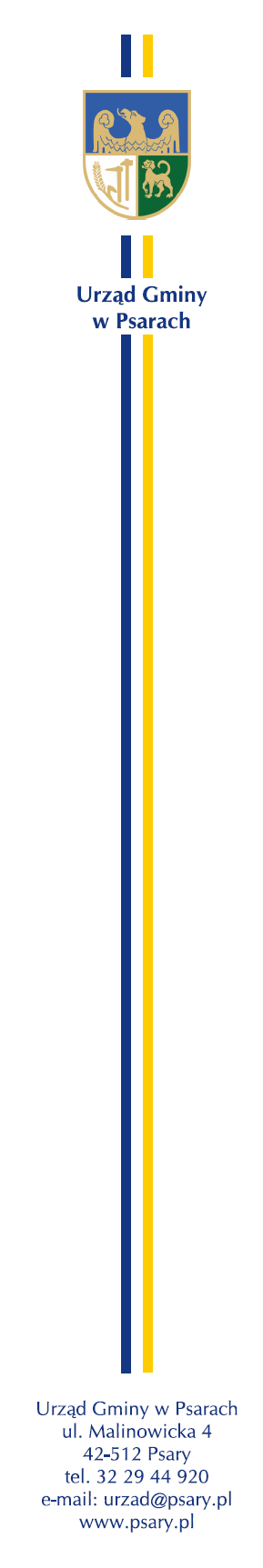 Zamawiający:Gmina PsaryAdres do korespondencji:Urząd Gminy w  Psarachul. Malinowicka 442-512 PsaryTel. 32 294 49 21e-mail: urzad@psary.plwww.psary.plwww.bip.psary.plInformacja z otwarcia ofertDotyczy: postępowania przetargowego o udzielenie zamówienia publicznego prowadzonego 
w trybie podstawowym z możliwością negocjacji na podstawie art. 275 pkt 
2 ustawy, o wartości zamówienia nie przekraczającej progów unijnych o jakich stanowi art. 3 ustawy z 11 września 2019 r. - Prawo zamówień publicznych
(Dz. U. z 2022 r. poz. 1710 z późn. zm.), na zadanie pn: „Dowóz dzieci do placówek oświatowych znajdujących się na terenie gminy Psary w roku szkolnym 2023/2024 oraz przewóz wyborców do lokalu wyborczego w dniach wyborów lub referendów”.Działając na podstawie art. 222 ust. 5 ustawy z 11 września 2019 r. – Prawo zamówień publicznych zamawiający informuje, że w postępowaniu wpłynęła następująca oferta:Z upoważnienia WójtaMarta SzymiecZastępca Wójta………………………………….…..………….……Kierownik zamawiającego lub osoba upoważnionado podejmowania czynności w jego imieniuRozdzielnik:Platforma zakupowa: https://platformazakupowa.pl/transakcja/796560  zakładka dedykowana postępowaniu.a/aSprawę prowadzi:  Andrzej Piestrzyński; e-mail andrzejpiestrzynski@psary.plLp.Nazwa oraz adres Wykonawcy, który złożył ofertę.Cena ofertowa
(zł brutto)1.Usługi Przewozowe MATI-TRANS Krzysztof Żurek
ul. Obrońców Poczty Gdańskiej 119, 42-400 Zawiercie
REGON: 240298404; 649-163-78-84
Osoba do kontaktu: KRZYSZTOF ŻUREK
Tel.: 502854499 ; e-mail: administracja@mati-trans.com.pl433 200,00 zł